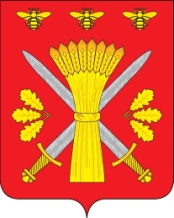 РОССИЙСКАЯ ФЕДЕРАЦИЯОРЛОВСКАЯ ОБЛАСТЬАДМИНИСТРАЦИЯ ТРОСНЯНСКОГО РАЙОНАПОСТАНОВЛЕНИЕОт  23 декабря   2013 г.                                                                                                                  №339                       с.ТроснаВ соответствии со ст. 78 Бюджетного кодекса Российской Федерации, п. 33 ч. 1 ст. 16 Федерального закона от 06.10.2003 №131-Ф3 «Об общих принципах организации местного самоуправления в Российской Федерации», Федеральным законом от 24.07.2007 №209-ФЗ «О развитии малого и среднего предпринимательства в Российской Федерации», решением Троснянского районного Совета народных депутатов от 18 декабря 2012 года №175 «О бюджете Троснянского муниципального района на 2013 год и на плановый период 2014-2015 годов», Уставом Троснянского района, в целях развития предпринимательской деятельности и реализации эффективной муниципальной политики в сфере развития и поддержки малого предпринимательства в Троснянском районе, п о с т а н о в л я е т:1.Утвердить Положение о порядке предоставления субсидий субъектам малого предпринимательства в целях возмещения части затрат, связанных с открытием предпринимательской деятельности (приложение).2.Финансовому отделу (С.В.Илюхиной) осуществлять финансирование администрации Троснянского района в соответствии с настоящим постановлением в пределах лимитов бюджетных обязательств.3.Отделу организационно-правовой работы и делопроизводству (Е.Л.Пискарева) обнародовать настоящее постановление.4.Контроль за исполнением настоящего постановления возложить на заместителя главы администрации Троснянского района Борисову Л.С..Глава администрации                                                                   А. И. НасоновО порядке предоставления субсидий субъектам малого предпринимательства в целях возмещения части затрат, связанных с открытием предпринимательской деятельности